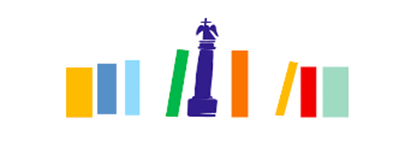 ПРОГРАММА УЧАСТИЯ РОССИЙСКОГО КНИЖНОГО СОЮЗА В XVII САНКТ-ПЕТЕРБУРГСКОМ МЕЖДУНАРОДНОМ КНИЖНОМ САЛОНЕ19 мая, четверг12.00Открытие XVII Санкт-Петербургского международного книжного салонаДворцовая площадь, главная сцена13.00		Пленарное заседание «Книга – «мягкая сила» в эпоху культуры отмены»Спикеры: Александр Беглов, Губернатор Санкт-Петербурга; Сергей Степашин, Президент Российского книжного союза; Валерий Фадеев, советник Президента Российской Федерации; Игорь Бузовский, заместитель министра информации Республики Беларусь; Михаил Пиотровский, генеральный директор Государственного Эрмитажа; Олег Новиков, Вице-президент Российского книжного союза, президент издательской группы «Эксмо-АСТ».Ведущий: Александр Малькевич, генеральный директор АО «Городское агентство по телевидению и радиовещанию.Атриум Главного штаба Государственного Эрмитажа17.00«Книжный Петербург». Обзорная дискуссия о развитии книжной культуры, инфраструктуры и чтения в ПетербургеСпикеры: Сергей Степашин, Президент Российского книжного союза; Борис Пиотровский, Вице-губернатор Санкт-Петербурга; Владимир Рябовол, председатель Комитета по печати и взаимодействию со средствами массовой информации Санкт-Петербурга; Владимир Гронский, генеральный директор Российской национальной библиотеки; Зоя Чалова, директор Центральной городской публичной библиотеки им. В. В. Маяковского, президент Петербургского библиотечного общества; Олег Новиков, Вице-президент Российского книжного союза, президент издательской группы «Эксмо-АСТ».Ведущий: Денис Котов, председатель комитета Российского книжного союза по поддержке и развитию книгораспространения, общественный деятель, основатель Петербургской книжной сети «Буквоед», инициатор фестиваля «Книжный маяк Петербурга».Центральная городская публичная библиотека имени. В.В. Маяковского, наб. реки Фонтанки, д. 4620.00Встреча с Андреем МаксимовымАндрей Максимов - российский журналист, писатель, драматург, радио- и телеведущий, сценарист, театральный режиссёр. Колумнист «Российской газеты», редактор-консультант Всероссийской государственной телерадиокомпании (ВГТРК), руководитель Мастерской факультета журналистики Московского института телевидения и радиовещания «Останкино». Член Академии российского телевидения, Союза писателей, Союза журналистов и Союза театральных деятелей России.Книжный магазин «Буквоед», Невский пр., 4620 мая, пятница11.00Круглый стол «Взрослые проблемы детской литературы»Спикеры: Антонина Цицулина, Президент Ассоциации предприятий индустрии детских товаров; Светлана Рахманова, руководитель редакции издательства «Вакоша»; Анастасия Касаткина, руководитель редакции «Детская литература» издательства «Питер».Ведущая: Юлия Брыкова, автор детских книг, член экспертного совета «Национальной молодёжной литературной премии» Роскультцентра.Дворцовая площадь, Лекторий шатра Е13.30Сессия 1. «Безумству храбрых поем мы песню». Как продвигать книжные фестивали в современных условиях». Панельная дискуссия15.00Сессия 2. «Книжный маяк Санкт-Петербурга». Первая публичная презентация проекта и планы на 2022 и 2023 гг.»: «От творческого беспредела к общему делу и обратно»Спикеры: Владимир Рябовол, председатель Комитета по печати и взаимодействию со средствами массовой информации Санкт-Петербурга; Александр Воропаев, начальник отдела поддержки издания и цифровизации энциклопедий Департамента государственной политики в области средств массовой информации Министерства цифрового развития, связи и массовых коммуникаций Российской Федерации; Андрей Гельмиза, директор Московской международной книжной ярмарки, директор Книжного фестиваля «Красная площадь»; Дмитрий Бирман, поэт, прозаик, инициатор и председатель оргкомитета Международного литературного фестиваля им. М. Горького; Денис Безносов, заместитель директора по проектной деятельности и массовым мероприятиям Российской государственной детской библиотеки, российский поэт, литературный критик; Андрей Мурашев, менеджер образовательных программ социальной сети «ВКонтакте», а также представители администрации Пензенской области, министерств культуры Пермской, Мурманской и Архангельской областей. Ведущий: Денис Котов, председатель комитета Российского книжного союза по поддержке и развитию книгораспространения, общественный деятель, основатель Петербургской книжной сети «Буквоед», инициатор фестиваля «Книжный маяк Петербурга».Дворцовая площадь, Лекторий шатра А18.00Встреча с Олегом РоемОлег Рой – российский писатель, автор сценариев для кино и мультипликационных фильмов, продюсер и журналист. Пишет в жанрах фантастики, комедии, психологического триллера и сентиментальной прозы. Также пишет книги для детей. Член Союзов писателей Европы и России, лауреат Бунинской и Новой Пушкинской литературных премий.Книжный магазин «Буквоед», Невский пр., 4620.00 		Встреча с Сергеем ШаргуновымСергей Шаргунов - российский писатель, журналист, общественный деятель. председатель Ассоциации союзов писателей и издателей России, радио- и телеведущий, депутат Государственной думы Федерального собрания Российской Федерации, первый заместитель председателя Комитета по культуре.Лауреат премии Правительства Российской Федерации в области культуры, национальной премии «Большая книга», независимой премии «Дебют» в номинации «Крупная проза», государственной премии Москвы в области литературы и искусства, итальянских премий «Arcobaleno» и «Москва-Пенне», Горьковской литературной премии, дважды финалист премии «Национальный бестселлер», главный редактор журнала «Юность».Книжный магазин «Лавка писателей», Невский проспект, 6621 мая, суббота17.00Поэтический баттл «Москва vs Санкт-Петербург»Участники: Москва: Илья Коноплёв (Франческо), Елена Семёнова, Анна Гедымин, Иван Купреянов, Александр Андронов, Алексей Полубота. Санкт-Петербург: Алексей Ахматов, Галина Иллюхина, Игорь Никольский, Евгений Дьяконов, Александр Ковалёв и Владимир Скворцов.Жюри: Александр Вулых, Алексей Пурин, Мария Ватутина, Сергей Носов и Владимир Малышев. Поэтический баттл украсит своими песнями легендарный Вадим Степанцов в сопровождении Алексея «Lex Блохина».Ведущий: Максим Замшев, главный редактор «Литературной газеты».Дворцовая площадь, Главная сцена19 – 21 мая12.00 – 20.00 Читательский марафон «Читаем Распутина», запись видеоверсии книги Валентина Распутина «Сибирь, Сибирь».На стенде Российского книжного союза оборудована специальная площадка, где волонтеры покажут определенный отрывок текста, который необходимо прочитать перед камерой. Итоговое видео будет размещено на сайте Российского книжного союза www.bookunion.ru.Стенд Российского книжного союза, шатер АКинозона на стенде Российского книжного союза:20 мая, пятница11.00	«Встреча»Советский короткометражный художественный фильм режиссёра Александра Итыгилова. В ролях: Нина Русланова, Станислав Любшин, Сергей Никоненко. Гран-при на Международном кинофестивале короткометражных и документальных фильмов в Лилле (Франция) (1980).12.00	«Живи и помни»Драматический художественный фильм режиссёра Александра Прошкина. Снят по мотивам одноимённой повести 1974 года Валентина Распутина, рассказывающей о трагической судьбе женщины из сибирской деревни, которая узнаёт, что её муж оказался дезертиром во время Великой Отечественной войны. В ролях: Дарья Мороз, Михаил Евланов, Сергей Маковецкий, Евгения Глушенко, Анна Михалкова и др. Премьера состоялась 7 июня 2008 года на XIX Открытом российском кинофестивале «Кинотавр» в Сочи, где она стала фильмом открытия.  21 мая, суббота11.00	«Рудольфио»Советский художественный короткометражный чёрно-белый фильм, снятый режиссёром Динарой Асановой на киностудии «Ленфильм» в 1969 году. В ролях: Елена Наумкина, Юрий Визбор, Инга Будкевич и др. 12.00	«Уроки французского»Советский художественный фильм (киноповесть) режиссёра Евгения Ташкова. В ролях: Валентина Талызина, Борис Новиков, Татьяна Ташкова и др.  22 мая, воскресенье11.00	«Река жизни. Валентин Распутин»В документальном фильме «Река жизни. Валентин Распутин» беллетрист Валентин Распутин, аристарх Валентин Курбатов и издатель Геннадий Сапронов отправляются в уникальную экспедицию по зоне затопления грядущей Богучанской ГЭС, посещая близкие и памятные места Валентина Распутина – от Иркутска до Братска. Во время этого путешествия по реке времени и по реке жизни Беллетрист, Аристарх и Издатель ведут непрерывную дискуссию о власти, о судьбе народа и об исчезающем слове. Режиссер Сергей Мирошниченко.Стенд Российского книжного союза, шатер А